Решение 03.09.2020 г.                                                                                                      № 122-VI Об информации  межмуниципального отделаМВД России «Северобайкальский»  о результатах оперативно-служебной деятельности отделения полиции по Северо-Байкальскому району за первое полугодие 2020 годаЗаслушав и обсудив информацию  межмуниципального отдела МВД России «Северобайкальский» о результатах оперативно-служебной деятельности отделения полиции по Северо-Байкальскому району за первое полугодие 2020 года, Совет депутатов муниципального образования «Северо-Байкальский район»  VI созыва решил:1. Информацию  межмуниципального отдела МВД России «Северобайкальский» о результатах оперативно-служебной деятельности отделения полиции по Северо-Байкальскому району за первое полугодие 2020 года, принять к сведению (прилагается).	2. Настоящее решение вступает в силу со дня его подписания.Председатель Совета депутатовмуниципального образования«Северо-Байкальский район»                                                     Н.Н. Малахова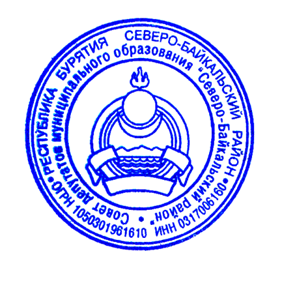 ___________________________________________Проект подготовлен ОП по Северо-Байкальскому району МО МВД России «Северобайкальский» Приложение  к решению Совета депутатов муниципального образования «Северо-Байкальский район» от 03.09.2020 № 122-VI ИНФОРМАЦИЯмежмуниципального отдела МВД России «Северобайкальский» о результатах оперативно-служебной деятельности отделения полиции по Северо-Байкальскому району за первое полугодие 2020 годаРассматривая результаты оперативно-служебной деятельности отделения полиции по Северо-Байкальскому району межмуниципального отдела МВД  России «Северобайкальский» следует отметить, что усилия личного состава были направлены на укрепление правопорядка, раскрытие и предупреждение преступлений, обеспечение общественного порядка и общественной безопасности на обслуживаемой территории. Рассматривая состояние оперативной обстановки на территории Северо – Байкальского района, следует отметить, что за 6 месяцев 2020 года снизилось количество зарегистрированных преступлений на 19,3 % (со 109 до 88), по Республике Бурятия снижение на 5,9 %. Количество тяжких и особо тяжких преступлений составило 15 (ПП-14, рост на 7,1 %) преступлений.Уровень преступности в расчете на 10 тыс. человек не превышает республиканский показатель и за 6 месяцев 2020 года составил 76,5 преступлений (21 место по Республике Бурятия). Уровень тяжких и особо тяжких преступлений составил – 13,0 % (20 место по РБ). По итогам 6 месяцев 2020 года отмечается рост количества:- преступлений, связанных с незаконным оборотом оружия на 85,7 % (с 7 до 13);- хищений сотовых телефонов на 200,0 % (с 1 до 3);- мошенничеств на 200,0 % (с 1 до 3); - преступлений, связанных с незаконным оборотом леса и лесопродуктов на 350,0 % (с 2 до 9).Уменьшилось количество:- умышленных причинений тяжкого вреда здоровью на 50,0 % (с 2 до 1);- краж на 16,0 % (с 25 до 21);Убийств, изнасилований, разбоев, угонов транспортных средств за отчетный период 2020 года не зарегистрировано.По результатам проведенных мероприятий сотрудниками полиции раскрыто 68 преступлений (ПП-58, рост на 17,2 %), нераскрытыми остались 34 (ПП-21, рост на 61,9 %) преступлений. Процент раскрываемости по итогам 6 месяцев 2020 года составил 66,7 % (ПП-73,4 %, снижение на 6,7 %). Раскрываемость умышленных причинений тяжкого вреда здоровью, грабежей, преступлений по линии незаконного оборота наркотиков составила 100 %. Также положительный результат достигнут в раскрытии преступлений, связанных с незаконным оборотом оружия на 11,4 % (с 28,6 % до 40,0 %),Вместе с тем произошло снижение раскрываемости краж чужого имущества на 12,3 % (с 68,8 % до 56,5 %), незаконных рубок лесных насаждений на 16,7 % (с 50,0 % до 33,3 %), преступлений категории «прошлых лет» на 50,0 % (с 2 до 1). Анализ лиц (всего 57), совершивших преступления, показывает, что основная доля (29 лиц или 50,9 %) совершенных преступлений приходится на лиц наиболее трудоспособного возраста (от 30 до 49 лет), не имеющих постоянного источника дохода (31 лицо или 54,4 %), имеющих среднее полное общее образование (17 лиц или 29,8 %). При этом почти каждое 2-е раскрытое преступление совершено лицами в состоянии алкогольного опьянения (31 лицо), каждое 3-е преступление совершено лицом ранее судимым (15 лиц). По итогам 6 месяцев 2020 года не допущен рост количества преступлений совершенных несовершеннолетними и при их соучастии, всего учтено 1 преступление против 1. Удельный вес подростковой преступности составил 1,5 % против 1,7 % (снижение на 0,2 %).Количество преступлений, совершенных ранее совершавшими преступления увеличилось на 25,0 % (с 44 до 55), в том числе ранее судимыми лицами совершено 21 (ПП-20, рост на 5,0 %) преступление.Сотрудниками полиции использовался такой профилактический инструментарий как институт административного надзора, создавший практические механизмы предупреждения повторных преступлений. В отчетном периоде формально подпадали под действие административного надзора 33 гражданина, под надзор поставлено 22, из них 8 по инициативе ОВД. В рамках осуществления административного надзора участковыми уполномоченными полиции 7 поднадзорных лиц привлечены к административной ответственности, в отношении которых составлено 13 административных протоколов по ст.19.24 КРФобАП. За уклонение от отбывания ограничения свободы, лишения свободы, а так же от применения принудительных мер медицинского характера уголовные дела не возбуждались (ПП-1).За 6 месяцев 2020 года в общественных местах на территории  Северо – Байкальского района совершено 13 преступлений, снижение на 48,0 % (ПП-25), в том числе на улицах совершено 9 (снижение на 47,1 %, ПП-17) преступлений.С целью стабилизации обстановки в общественных местах, продолжена работа по отработке мест особого внимания, в том числе с участием членов ДНД. Всего на территории Северо – Байкальского района определено 7 мест особого внимания, откуда за 6 месяцев 2020 года доставлено 13 человек, получено 4 оперативно-значимых информаций, по результатам отработки которых раскрыто 1 преступление. Сотрудниками полиции проделана определенная работа по взысканию административных штрафов. Всего наложено штрафов за совершение административных правонарушений на сумму 163,0 тыс. рублей, взыскано на сумму 149,0 тыс. руб., взыскаемость составила 91,4 %. Проведена определённая работа, направленная на противодействие незаконному обороту наркотиков. Так, за 6 месяцев 2020 года на территории Северо – Байкальского района сотрудниками ОВД выявлено 2 (ПП-2) преступления, связанных с незаконным оборотом наркотических веществ, в том числе 1 факт сбыта наркотиков (ПП-0). К административной ответственности привлечены 3 гражданина, из них 2 за незаконное хранение наркотических средств по ст. 6.8 КРФобАП и 1 за  потребление наркотических средств или одурманивающих веществ в общественных местах по ч.2 ст. 20.20 КРФобАП. Распространенными видами наркотиков на территории обслуживания являются гашиш и марихуана. Из незаконного оборота на момент возбуждения уголовного дела изъято 8 гр. наркотических веществ. Фактов изъятия наркотиков синтетического происхождения, а также курительных смесей не зарегистрировано. Результаты оперативно – служебной деятельности за отчётный период свидетельствуют о том, что принимаемые меры  отделением полиции  в целом, носили действенный характер и способствовали укреплению правопорядка на обслуживаемой территории.В целях дальнейшего совершенствования оперативно – служебной деятельности отделением полиции сконцентрированы усилия на совершенствование организации деятельности по предупреждению и пресечению преступлений, в том числе путём профилактической работы с ранее судимыми лицами, условно - осужденными и находящимися под административным надзором; продолжить работу по установлению доверительных отношений с гражданами, получение информации и использование ее в деятельности по предупреждению, пресечению и раскрытию преступлений и иных правонарушений. С учетом выявленных недостатков определены приоритетные направления оперативно-служебной деятельности, намечены первоочередные мероприятия по исправлению сложившейся ситуации. В целом личный состав отделения полиции готов выполнять возложенные на него задачи по охране правопорядка и общественной безопасности.Завершая свое выступление, выражаю благодарность за деловое сотрудничество в вопросах обеспечения правопорядка, так как это результат совместных усилий всех правоохранительных органов и органов муниципальной власти.